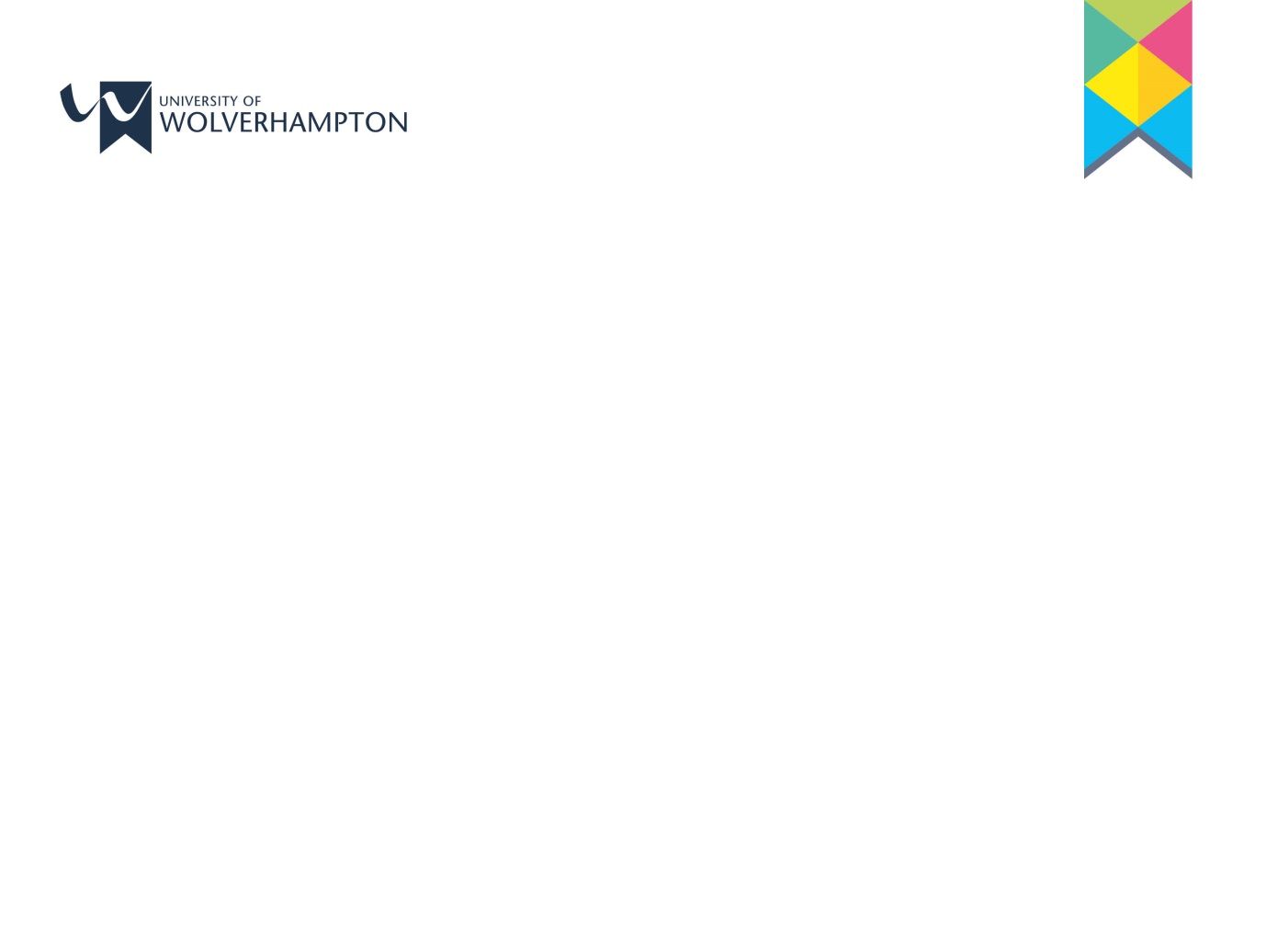 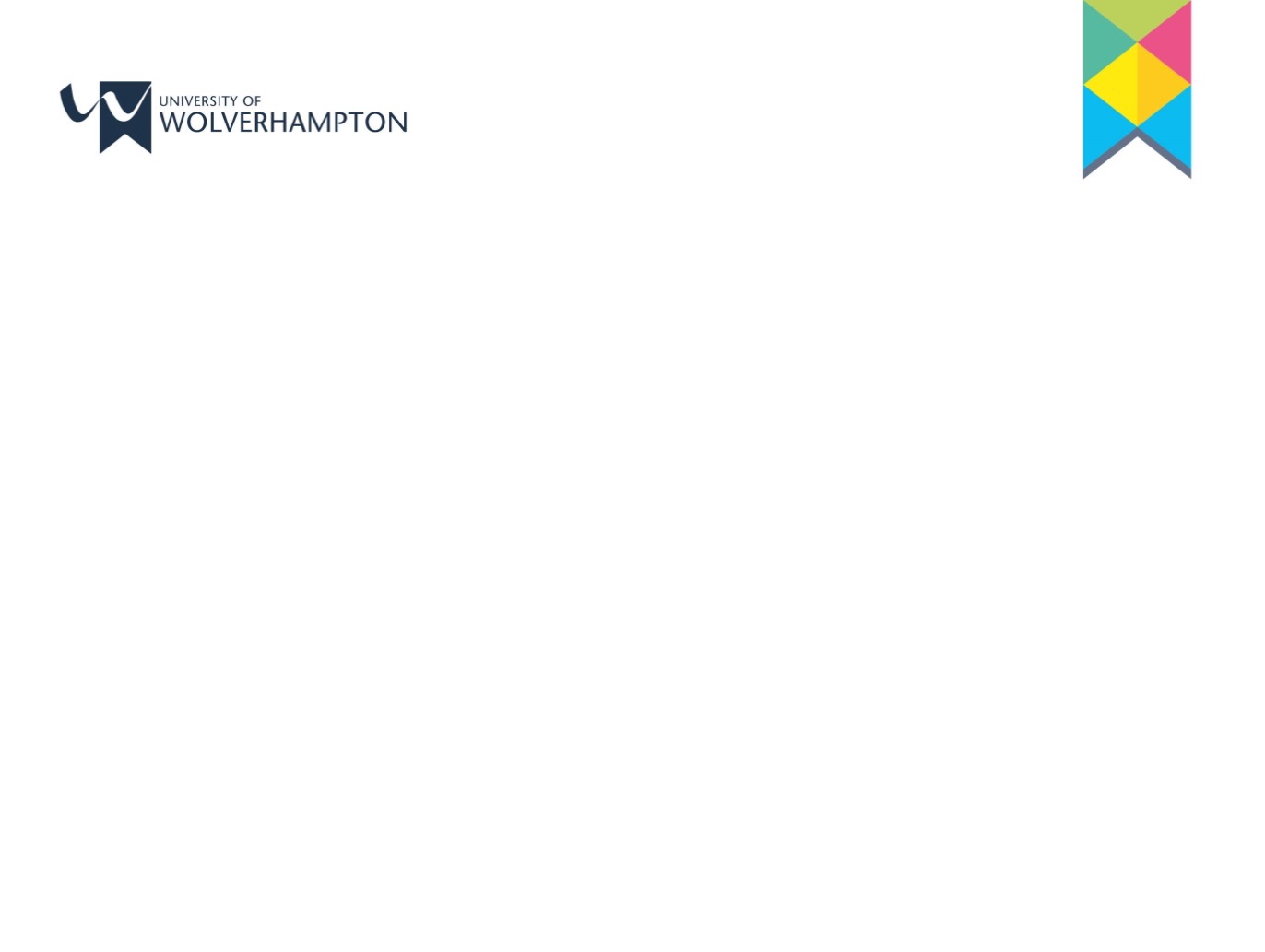 First World War Research GroupSTUDY DAYSaturday 5 May 2018‘Stories, Myths and Legends of the War’Room MH002, Lecture Theatre, Mary Seacole (MH) Building,City Campus Molineux (North), University of Wolverhampton, Wolverhampton WV1 1ADProgramme:10.00 - 10.15am         Welcome and Introduction 10.15-11.30am	Dr David Clarke (Sheffield Hallam University)‘The Legend of the Angel of Mons’11.30-12.00		Coffee12.00 -1.15pm		Harry Richards (Keele University)‘The German Spy Scare of 1914-1915’1.15 - 2.15pm	             Lunch2.15 -3.30pm		Dr David Budgen (University of Kent)‘Vampires in No Man’s Land’3.30 - 4.00pm		Tea4.00 - 5.15pm              Prof Stephen Badsey (University of Wolverhampton)‘The Myth of the German Corpse Factory’5.15 - 5.30pm		Concluding Remarks 5.30pm		End of event.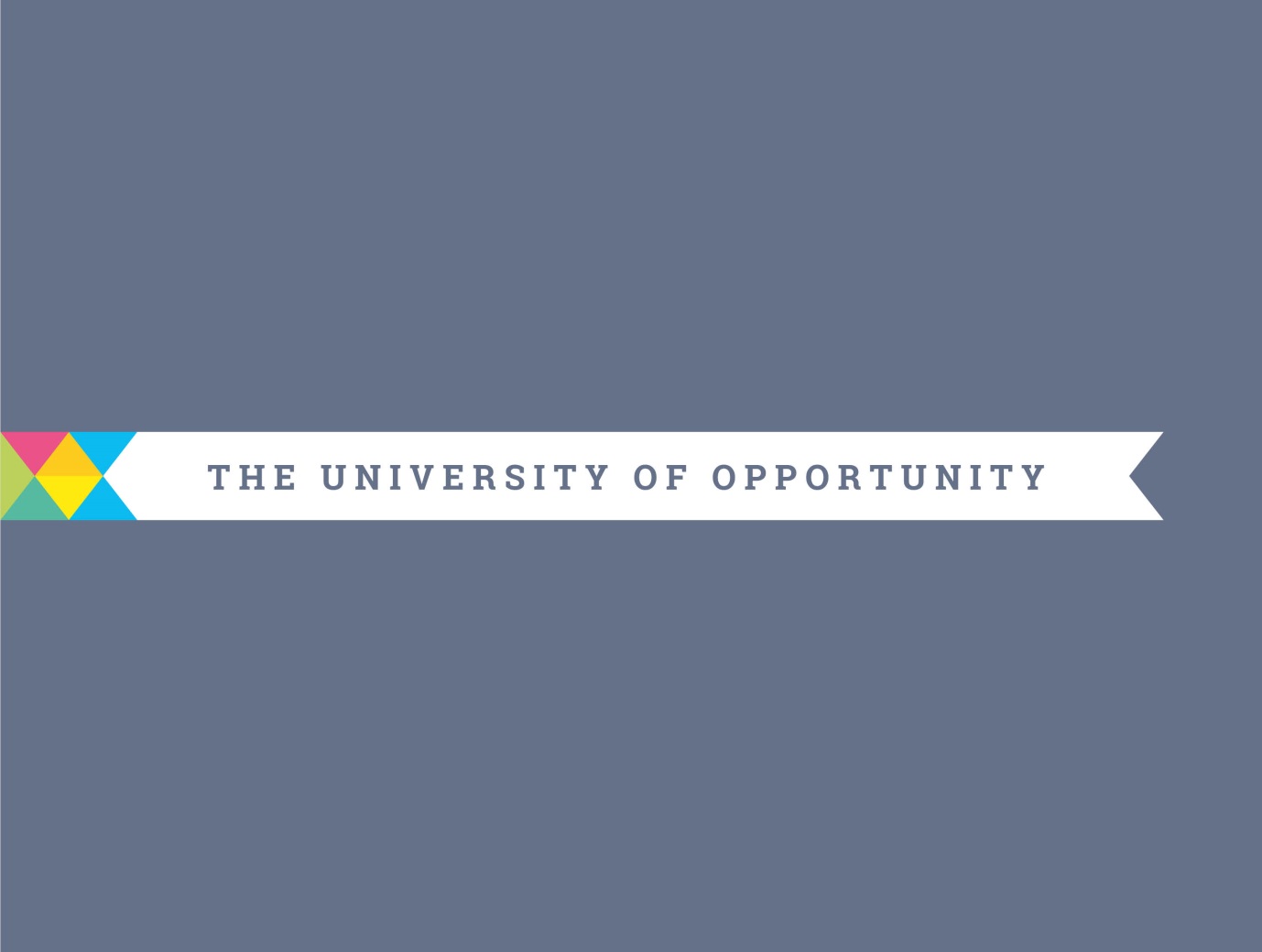 